Zajęcia 2530.04.2020r.Grupa: Sowy (zerówka)Temat: Polska – moja ojczyznaCele ogólne: kształtowanie postaw patriotycznych wśród dzieci.Przebieg zajęć: Droga Sówko! Już niedługo nadejdą dni, które są niezwykle ważne dla wszystkich Polaków.W tym tygodniu będziemy obchodzić ważne święta narodowe:1 maja Święto Pracy,2 maja Święto Flagi,3 maja Święto Konstytucji 3 Maja.„Polskie symbole narodowe” Zapraszam Cię do obejrzenia krótkiego filmiku edukacyjnego, opowiadającego o polskich symbolach narodowych. Oglądaj go bardzo uważnie, postaraj się wszystko dokładnie zapamiętać  https://www.youtube.com/watch?v=xQk8p7XY23APoniżej znajdują się dwa symbole Polski. Przeczytaj i powiedz jak się one nazywają. Spróbuj przegłoskować te nazwy. Powiedz co znajduje się na godle? W jakich barwach jest flaga?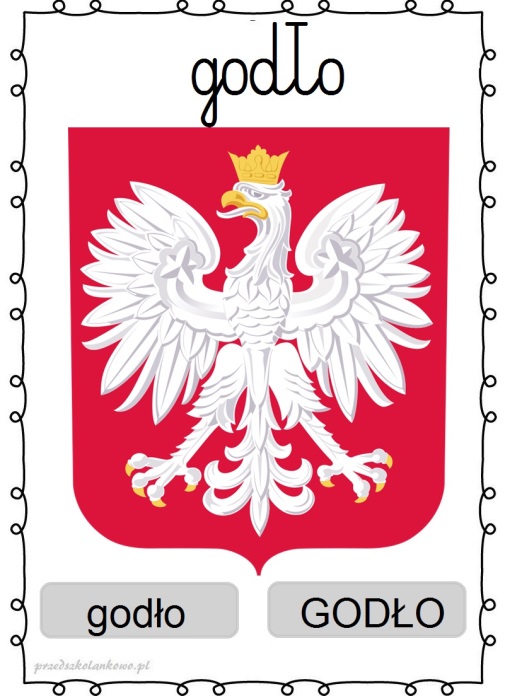 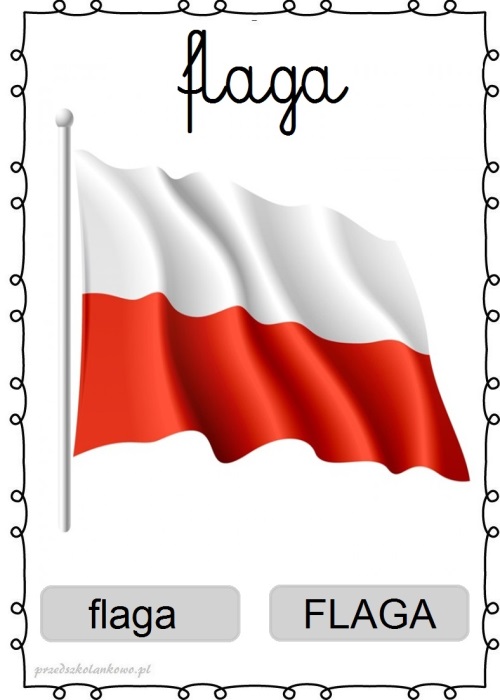 Pokoloruj godło. Pamiętaj o odpowiednich kolorach. Jeśli nie masz możliwości wydrukowania karty, narysuj flagę polski i wyklej ją kawałkami papieru w odpowiednich kolorach. 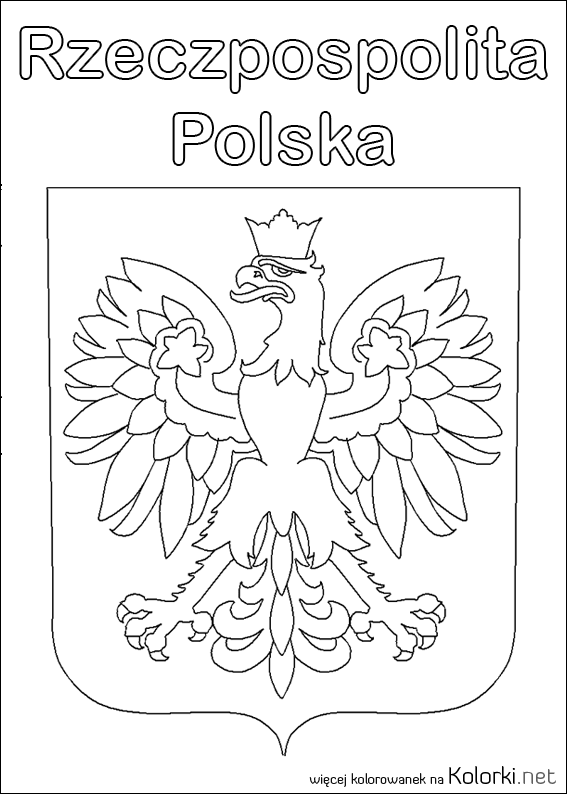 Ułóż puzzle. Co przedstawia ułożony obrazek? O Jakim święcie nas informuje?https://puzzlefactory.pl/pl/puzzle/graj/dla-dzieci/229754-2-maja-%C5%9Bwi%C4%99to-flagi-polskiejNa koniec – test wiedzy!Uruchom link. Poproś rodzica o pomoc w czytaniu poleceń i zaznaczaj prawidłowe odpowiedzi na pytania  Jestem przekonana, że świetnie Ci pójdzie. Powodzenia!  https://learningapps.org/watch?v=ps4xd5qmc20&fbclid=IwAR3H8ewXRDW1igN1VEtr6rf77PeKZMuFlBmslYt6ePT76QBLkKWgmQG6qTQW osobnym załączniku przesyłam zabawę logopedyczną dla wszystkich chętnych dzieci!  